Экскаватор гусеничный John Deere E330LC  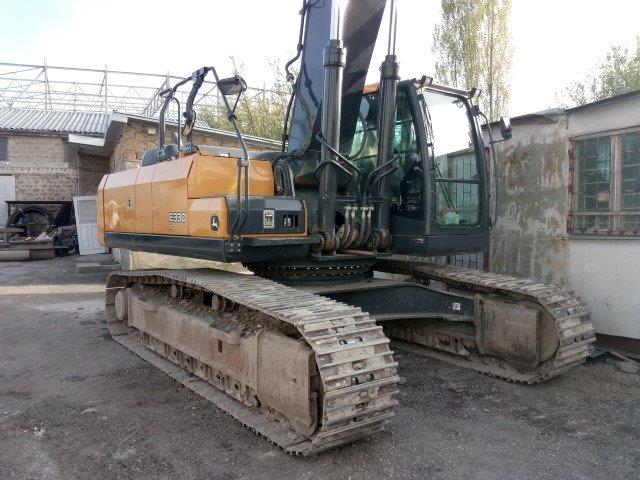 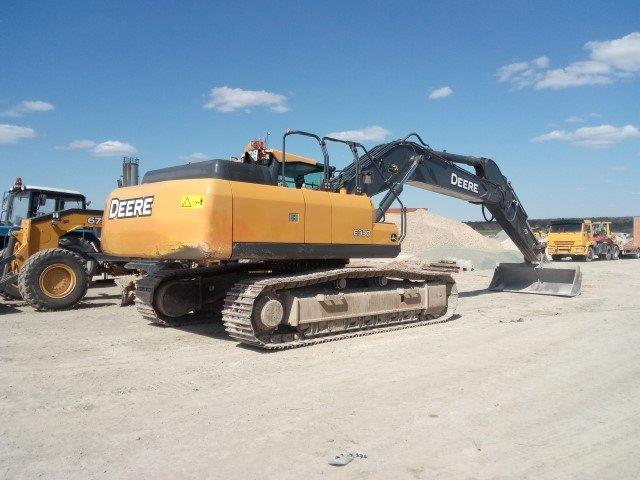 Год изготовления: 2017Наработка: 8249 мото-часовМестоположение: СимферопольСтоимость: 9 600 000,00 руб., в т.ч. НДС 20%.Комплектация:Гусеничный экскаватор John Deere E330LC
Эксплуатационная масса 33 814 кг
Дизельный двигатель John Deer 6090H, Евро-2
Мощность двигателя 223 кВт при 1800 об/мин (303 л.с)
Макс. крутящий момент 1310 нМ при 1400 об/мин
Объём ковша 2,0 м3
Макс. глубина копания 7 580 мм
Макс. радиус копания 11 173 мм 
Макс. высота разгрузки 7 195 мм- Двигатель Stage 2, John Deere PowerTech объемом 9,0 л - Ковш общего назначения объемом 2,0 куб.м с зубьями - Вспомогательная гидравлической системой для гидромолота- Языковой комплект на русском языке -  Удлиненная тележка - Прямой привод вентилятора охлаждения - Гидравлический вентилятор  - Кабина, стандартная с люком из поликарбоната  - Башмаки гусеницы, с тройным грунтозацепом 600 мм (24 дюйм.) -Гидравлическая система стрелы, стандартная  - Звуковой пакет  - Нижние крышки, нижняя рама - Направляющие гусеничной цепи, с защитой от камней по всей длине - Система кондиционирования воздуха, заряженная - Цельная стрела - Рукоять с гидроцилиндром ковша и рычажным механизмом- Гидравлическая система стрелы, стандартная - Нижние крышки верхней рамы - Звуковой пакет Уровня I - Направляющие гусеничной цепи, с защитой от камней по всей длине - 3D система Leica iCON 3D Power Digger XC-16 на ГЛОНАСС/GPS системы на основе приемника iCON gps 80Скачать фото с сайта:https://www.maxcar54.ru/catalog/prodazha-gruzovikov/ekskavator-gusenichnyy-john-deere-e330lc-2017-g-v-/С уважением, Карнаков Вячеслав Владимирович
директор ООО "МаксКар"
8 (383) 233-32-53
8-913-752-39-768-913-477-09-39 (служебный)
стоянка - г. Новосибирск, ул. Кубовая, 60.
(карьер Мочище, ост. Объединение 4, автобаза "КатуньТранс")
maxcar54@mail.ruwww.maxcar54.ruhttps://www.youtube.com/channel/UCIiFI5uro5xB8fkw0N0pyRg/videos